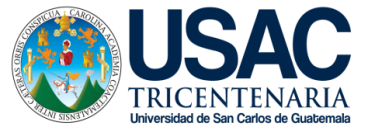 Form. DDO-24DIVISIÓN DE DESARROLLO ORGANIZACIONAL INVENTARIO DE PROCEDIMIENTOSObjetivo: El presente formulario tiene como finalidad recopilar información sobre los principales procedimientos que se realizan en cada unidad de la Universidad de San Carlos de Guatemala.Instrucciones: Debe denominar  y/o dar el título de cada procedimiento que se ejecuta en el desempeño de sus funciones y/o atribuciones. Cualquier información adicional que requiera, deberá comunicarse a la División de Desarrollo Organizacional, en el Edificio de la Dirección General de Administración, 2do. Nivel Ciudad Universitaria, zona 12, telefax 24187920 o al correo electrónico ddo@usac.edu.gtInformación GeneralLugar y fecha:										Nombre de Jefe (a): 									Unidad: 											Información EspecíficaTítulo o Denominación de los Procedimientos1. 												2. 												3. 												4. 												5. 												6. 												7. 												8. 												9. 												10. 												